МИНИСТЕРСТВО ИНФОРМАТИЗАЦИИ И СВЯЗИ РЕСПУБЛИКИ ТАТАРСТАНТАТАРСТАНРЕСПУБЛИКАСЫНЫҢ МӘГЪЛҮМАТЛАШТЫРУ ҺӘМ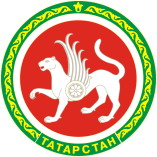 ЭЛЕМТӘ МИНИСТРЛЫГЫПРИКАЗ	БОЕРЫКг. Казань	№ 	О создании Ситуационного центра Министерства информатизации и связи Республики ТатарстанВ целях реализации мероприятий по созданию сети распределенных ситуационных центров в Республике Татарстан  ПРИКАЗЫВАЮ:1. Создать Ситуационный центр Министерства информатизации и связи Республики Татарстан.2. Утвердить:Положение о Ситуационном центре Министерства информатизации и связи Республики Татарстан согласно Приложению 1 к настоящему приказу;форму отчетности о деятельности Ситуационного центра Министерства информатизации и связи Республики Татарстан согласно Приложению 2 к настоящему приказу;регламент формирования и актуализации информационных ресурсов и информационно-аналитических моделей в Ситуационном центре Министерства информатизации и связи Республики Татарстан согласно Приложению 3 к настоящему приказу.3. Определить центром ответственности за создание и функционирование Ситуационного центра Министерства информатизации и связи Республики Татарстан сектор координации информатизации Министерства информатизации и связи Республики Татарстан, наделив полномочиями администратора Ситуационного центра Министерства информатизации и связи Республики Татарстан.4. Заведующему сектором координации информатизации Министерства информатизации и связи Республики Татарстан Т.В. Никонову в месячный срок подготовить проект положения о секторе координации информатизации Министерства информатизации и связи Республики Татарстан с учетом полномочий, предусмотренных пунктом 3 настоящего приказа.5. Структурным подразделениям Министерства информатизации и связи Республики Татарстан при работе в Ситуационном центре Министерства информатизации и связи Республики Татарстан руководствоваться настоящим приказом.6. Закрепить за отделом экономического развития и индикативного управления Министерства информатизации и связи Республики Татарстан и сектором связи и телекоммуникаций отдела развития услуг связи Министерства информатизации и связи Республики Татарстан ведение информационно-аналитических моделей в соответствии с таблицей:7. Ответственным структурным подразделениям Министерства информатизации и связи Республики Татарстан, указанным в пункте 6 настоящего приказа, совместно с администратором Ситуационного центра Министерства информатизации и связи Республики Татарстан обеспечивать поддержание информационно-аналитических моделей в актуальном состоянии, актуализацию исходных данных и информационных ресурсов для функционирования информационно-аналитических моделей.8. Контроль за исполнением настоящего приказа возлагаю на заместителя министра информатизации и связи Республики Татарстан Т.И. Зарипова.Министр                                                                                                    А.Р. ХайруллинНаименованиеинформационно-аналитической моделиНаименование подразделения- Прогноз экономического развития отрасли информатизации и связи Республики Татарстан на краткосрочный период;Отдел экономического развития и индикативного управления Министерства информатизации и связи Республики Татарстан- оценка индекса развития информационно-коммуникационных технологий Сектор связи и телекоммуникаций отдела развития услуг связи Министерства информатизации и связи Республики Татарстан